РЕПУБЛИКА СРБИЈА 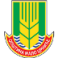 Општина Мало ЦрнићеОпштинска управаОдсек за локални економски развој, локалну пореску управу и инспекцијске пословеКОНТРОЛНА ЛИСТА БР. 7 ОДВОЂЕЊЕ  И ПРЕЧИШЋАВАЊЕАТМОСФЕРСКИХ И ОТПАДНИХ ВОДА   ОДРЖАВАЊЕ                  КАНАЛИЗАЦИЈЕЗАБРАНЕ- ЗА ДРУГА ЛИЦА1Одлука о одвођењу и пречишћавању атмосферских и отпадних вода на територији општине Мало Црниће ("Службени гласник општине Мало Црниће", бр. 4/2019)Одлука о одвођењу и пречишћавању атмосферских и отпадних вода на територији општине Мало Црниће ("Службени гласник општине Мало Црниће", бр. 4/2019)Одлука о одвођењу и пречишћавању атмосферских и отпадних вода на територији општине Мало Црниће ("Службени гласник општине Мало Црниће", бр. 4/2019)Одлука о одвођењу и пречишћавању атмосферских и отпадних вода на територији општине Мало Црниће ("Службени гласник општине Мало Црниће", бр. 4/2019)Одлука о одвођењу и пречишћавању атмосферских и отпадних вода на територији општине Мало Црниће ("Службени гласник општине Мало Црниће", бр. 4/2019)Одлука о одвођењу и пречишћавању атмосферских и отпадних вода на територији општине Мало Црниће ("Службени гласник општине Мало Црниће", бр. 4/2019)Одлука о одвођењу и пречишћавању атмосферских и отпадних вода на територији општине Мало Црниће ("Службени гласник општине Мало Црниће", бр. 4/2019)IКОНТРОЛАКОНТРОЛАодговориизабериопредеље- ни бројбодоваутврђени број бодова1надзирани субјект је комуналном предузећу омогућио предузимање потребних мера заштите комуналних објеката канализације, приликом њихове изградње,постављања, коришћења, одржавања и замене, укључујући и право преласка преко туђе непокретностинадзирани субјект је комуналном предузећу омогућио предузимање потребних мера заштите комуналних објеката канализације, приликом њихове изградње,постављања, коришћења, одржавања и замене, укључујући и право преласка преко туђе непокретностида21надзирани субјект је комуналном предузећу омогућио предузимање потребних мера заштите комуналних објеката канализације, приликом њихове изградње,постављања, коришћења, одржавања и замене, укључујући и право преласка преко туђе непокретностинадзирани субјект је комуналном предузећу омогућио предузимање потребних мера заштите комуналних објеката канализације, приликом њихове изградње,постављања, коришћења, одржавања и замене, укључујући и право преласка преко туђе непокретностине02надзирани субјект је поштовао мере забране приликом садње дрвећа или другог растиња на земљишту изнад или у непосредној близини комуналних објеката канализацијекоје, да не би доло до угрожавања сигурности тих објекатанадзирани субјект је поштовао мере забране приликом садње дрвећа или другог растиња на земљишту изнад или у непосредној близини комуналних објеката канализацијекоје, да не би доло до угрожавања сигурности тих објекатада22надзирани субјект је поштовао мере забране приликом садње дрвећа или другог растиња на земљишту изнад или у непосредној близини комуналних објеката канализацијекоје, да не би доло до угрожавања сигурности тих објекатанадзирани субјект је поштовао мере забране приликом садње дрвећа или другог растиња на земљишту изнад или у непосредној близини комуналних објеката канализацијекоје, да не би доло до угрожавања сигурности тих објекатане03надзирани субјект је поштовао мере забране приликом остављања ствари, паркирања возила, или вршењу других радњи на комуналним објектима канализације којима се оштећују ти објектинадзирани субјект је поштовао мере забране приликом остављања ствари, паркирања возила, или вршењу других радњи на комуналним објектима канализације којима се оштећују ти објектида23надзирани субјект је поштовао мере забране приликом остављања ствари, паркирања возила, или вршењу других радњи на комуналним објектима канализације којима се оштећују ти објектинадзирани субјект је поштовао мере забране приликом остављања ствари, паркирања возила, или вршењу других радњи на комуналним објектима канализације којима се оштећују ти објектине04надзирани субјекат је поштовао мере забране испуштања у канализацију отпадних и опасних вода иматерија које угрожавају канализацију (уколико је одговор ''не'', означити шта  је, супротно забрани,надзирани субјекат испустио у градску канализацију)надзирани субјекат је поштовао мере забране испуштања у канализацију отпадних и опасних вода иматерија које угрожавају канализацију (уколико је одговор ''не'', означити шта  је, супротно забрани,надзирани субјекат испустио у градску канализацију)да24надзирани субјекат је поштовао мере забране испуштања у канализацију отпадних и опасних вода иматерија које угрожавају канализацију (уколико је одговор ''не'', означити шта  је, супротно забрани,надзирани субјекат испустио у градску канализацију)надзирани субјекат је поштовао мере забране испуштања у канализацију отпадних и опасних вода иматерија које угрожавају канализацију (уколико је одговор ''не'', означити шта  је, супротно забрани,надзирани субјекат испустио у градску канализацију)не0напоменанапоменаУКУПАН БРОЈ БОДОВАУКУПАН БРОЈ БОДОВАУКУПАН БРОЈ БОДОВАУКУПАН БРОЈ БОДОВАУКУПАН БРОЈ БОДОВАУКУПАН БРОЈ БОДОВА8ТАБЕЛА ЗА УТВРЂИВАЊЕ СТЕПЕНА РИЗИКАНАДЗИРАНИ СУБЈЕКАТКОМУНАЛНИ ИНСПЕКТОРКОМУНАЛНИ ИНСПЕКТОРКОМУНАЛНИ ИНСПЕКТОРКОМУНАЛНИ ИНСПЕКТОР